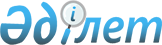 О внесении изменений в приказ исполняющего обязанности Министра по инвестициям и развитию Республики Казахстан от 27 марта 2015 года № 353 "Об утверждении Правил применения разрешительной системы автомобильных перевозок в Республике Казахстан в международном сообщении"Приказ Министра по инвестициям и развитию Республики Казахстан от 19 января 2016 года № 16. Зарегистрирован в Министерстве юстиции Республики Казахстан 29 февраля 2016 года № 13327      Примечание РЦПИ!

      Порядок введения в действие настоящего приказа см. п.4.

      В соответствии с пунктом 1 статьи 43-1 Закона Республики Казахстан от 24 марта 1998 года «О нормативных правовых актах» ПРИКАЗЫВАЮ: 



      1. Внести в приказ исполняющего обязанности Министра по инвестициям и развитию Республики Казахстан от 27 марта 2015 года № 353 «Об утверждении Правил применения разрешительной системы автомобильных перевозок в Республике Казахстан в международном сообщении» (зарегистрированный в Реестре государственной регистрации нормативных правовых актов за № 11704, опубликованный 5 августа 2015 года в информационно-правовой системе «Әділет») следующие изменения:



      в Правилах применения разрешительной системы автомобильных перевозок в Республике Казахстан в международном сообщении, утвержденных указанным приказом:



      пункт 7 изложить в следующей редакции:

      «7. Территориальные органы уполномоченного органа (далее – территориальные органы) ежегодно в срок до 10 августа через средства массовой информации и интернет-ресурсы информируют отечественных перевозчиков о начале приема годовых заявок на иностранные разрешения.

      Годовые заявки отечественными перевозчиками подаются через Государственную корпорацию «Правительство для граждан» (далее – Государственная корпорация) либо веб-портал «Е-лицензирование» www.elicense.kz (далее - портал).»;



      пункт 26 изложить в следующей редакции:

      «26. Заявление на получение иностранных разрешений и дополнительные заявки отечественными перевозчиками подаются через Государственную корпорацию либо портал.

      Рассмотрение заявлений и дополнительных заявок, а также расчет количества выдаваемых иностранных разрешений осуществляются с использованием системы автоматического распределения иностранных бланков разрешений.»;



      пункт 36 изложить в следующей редакции:

      «36. Отечественное разрешение действительно на одну поездку, в том числе в случаях попутной загрузки в обратном направлении с территории Республики Казахстан на территорию государства, из которого была осуществлена перевозка первого рейса.

      Отечественные разрешения вида «А» действительны от пункта отправления до пункта назначения, вида «В» и «С» действительны до приграничных терминалов, находящихся в пределах до 90 километров от государственных границ Республики Казахстан.»;



      пункт 41 изложить в следующей редакции:

      «41. Замена тягача или грузового автомобиля допускается на другой тягач или грузовой автомобиль, который зарегистрирован в государстве регистрации перевозчика.».



      2. Комитету транспорта Министерства по инвестициям и развитию Республики Казахстан (Асавбаев А.А.) обеспечить:

      1) государственную регистрацию настоящего приказа в Министерстве юстиции Республики Казахстан;

      2) направление копии настоящего приказа в печатном и электронном виде на официальное опубликование в периодические печатные издания и информационно-правовую систему «Әділет» в течение десяти календарных дней после его государственной регистрации в Министерстве юстиции Республики Казахстан, а также в Республиканский центр правовой информации в течение десяти календарных дней со дня получения зарегистрированного приказа для включения в эталонный контрольный банк нормативных правовых актов Республики Казахстан;

      3) размещение настоящего приказа на интернет-ресурсе Министерства по инвестициям и развитию Республики Казахстан и на интранет-портале государственных органов;

      4) в течение десяти рабочих дней после государственной регистрации настоящего приказа в Министерстве юстиции Республики Казахстан представление в Юридический департамент Министерства по инвестициям и развитию Республики Казахстан сведений об исполнении мероприятий, предусмотренных подпунктами 1), 2) и 3) пункта 2 настоящего приказа.



      3. Контроль за исполнением настоящего приказа возложить на курирующего вице-министра по инвестициям и развитию Республики Казахстан.



      4. Настоящий приказ вводится в действие по истечении двадцати одного календарного дня после дня его первого официального опубликования, но не ранее 1 марта 2016 года.      Министр

      по инвестициям и развитию

      Республики Казахстан                       А. Исекешев«СОГЛАСОВАН»

Министр финансов

Республики Казахстан

________________ Б. Султанов

27 января 2016 года«СОГЛАСОВАН»

Министр национальной экономики

Республики Казахстан

________________ Е. Досаев

29 января 2016 года
					© 2012. РГП на ПХВ «Институт законодательства и правовой информации Республики Казахстан» Министерства юстиции Республики Казахстан
				